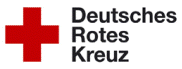 DRK – Sielmingen Jahressammlung 2021Aufteilung der SammelbezirkeIn der Regel erfolgt nur die Angabe der Begrenzungsstraßen eines Sammelbezirkes.	 Alle Dazwischenliegenden Straßen gehören ebenfalls zum Sammelbezirk. Die Begrenzungsstraßen sind, wenn nichts anders bestimmt, nur einseitig zu begehen.Bezirk 1 : ca. 270 	Elke TraxlerMaybach- und Porschestraße (links/rechts), Mercedesstraße (links/rechts), Sicherstraße, Bahnhofstraße Bezirk 2 : ca.270 	Jürgen SchmidAlmaweg (links/rechts), Jakobstraße, Hans-Han-StraßeBezirk 3 : ca.320 	Andrea Kirrmann	Hauptstraße, Hans-Han-StraßeBezirk 4: ca.320 	Philipp NeherMöhringer Straße (links/rechts), Bahnhofstraße, Friedrichstraße, Jakobstraße, Bahnhofstraße, SilcherstraßeBezirk 5: ca. 350 	Waldemar KolbFriedrichstraße, Jakobstraße, Georg-Schurr-Straße, Bei der Kirche, Hauptstraße, BahnhofstraßeBezirk 6: ca. 220 	Renate WeinmannHauptstraße, Hans-Han-Straße, Jakobstraße, Georg-Schurr-StraßeBezirk 7: ca. 210 	Karin WeinmannHauptstraße, Langestraße, Wielandstraße, Reutlinger Straße (links/rechts)Bezirk 8: ca. 260	Günther KnothHauptstraße, Langestraße, Hegelstraße, RötlenstraßeBezirk 9: ca. 280 	Werner WeinmannReutlinger Straße (links/rechts), Seestraße (links/rechts), Emerland (komplett), Friedhofstraße (links/rechts), Heußstraße, WielandstraßeBezirk 10: ca. 320 	Marius MüllerHeußstraße, Heckenrosenstraße, Langestraße, Wielandstraße,Bezirk 11: ca. 330 	Michael WeinmannOsterstraße, Langestraße, Hegelstraße, Rötlenstraße, Hausäckerstraße,Bezirk 12: ca. 320 	Werner MüllerHeußstraße, Heckenrosenstraße, Osterstraße, Hausäckerstraße, RötlenstraßeFür die Richtigkeit und Vollständigkeit wird nicht gehaftet. Mitdenken und Eigeninitiative ist gefordert.Viel Spaß beim Verteilen!(Gesamtsumme: 3430 Haushalte)